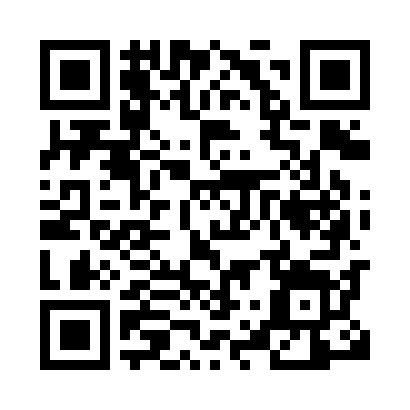 Prayer times for Kastel, GermanyWed 1 May 2024 - Fri 31 May 2024High Latitude Method: Angle Based RulePrayer Calculation Method: Muslim World LeagueAsar Calculation Method: ShafiPrayer times provided by https://www.salahtimes.comDateDayFajrSunriseDhuhrAsrMaghribIsha1Wed3:436:021:245:258:4610:562Thu3:396:011:245:268:4810:593Fri3:365:591:245:278:4911:024Sat3:335:571:245:278:5111:055Sun3:305:561:245:288:5211:076Mon3:275:541:235:288:5411:107Tue3:245:521:235:298:5511:138Wed3:205:511:235:308:5711:169Thu3:175:491:235:308:5811:1910Fri3:145:481:235:319:0011:2211Sat3:105:461:235:319:0111:2512Sun3:085:451:235:329:0311:2813Mon3:075:431:235:329:0411:3114Tue3:075:421:235:339:0511:3215Wed3:065:401:235:339:0711:3216Thu3:065:391:235:349:0811:3317Fri3:055:381:235:359:1011:3418Sat3:055:361:235:359:1111:3419Sun3:045:351:235:369:1211:3520Mon3:045:341:235:369:1411:3521Tue3:035:331:245:379:1511:3622Wed3:035:321:245:379:1611:3723Thu3:035:301:245:389:1711:3724Fri3:025:291:245:389:1911:3825Sat3:025:281:245:399:2011:3826Sun3:025:271:245:399:2111:3927Mon3:015:261:245:409:2211:3928Tue3:015:261:245:409:2311:4029Wed3:015:251:245:409:2511:4130Thu3:005:241:255:419:2611:4131Fri3:005:231:255:419:2711:42